				บันทึกข้อความ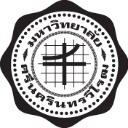 เรียน   คณบดีคณะมนุษยศาสตร์ข้าพเจ้า								ข้าราชการ/พนักงานมหาวิทยาลัย ตำแหน่ง 					สังกัด						 	         คณะมนุษยศาสตร์   มีความประสงค์ขอเพิ่มวุฒิการศึกษาระดับ						   ชื่อวุฒิการศึกษา							            อักษรย่อ			 จากสถาบัน							ประเทศ 				            เข้าศึกษาเมื่อวันที่				สำเร็จการศึกษาเมื่อวันที่					      สาขาวิชา (ภาษาไทย)					(ภาษาอังกฤษ)					            วิชาเอก (ภาษาไทย)					(ภาษาอังกฤษ)					ดังได้แนบหลักฐาน	  สำเนาแสดงคุณวุฒิ (ใบรับรองปริญญา) จำนวน 2 ฉบับ			  สำเนาใบรายงานผลการศึกษา (Transcript) จำนวน 2 ฉบับ	จึงเรียนมาเพื่อโปรดพิจารณาดำเนินการต่อไปด้วย จะขอบคุณยิ่ง         (					)ส่วนงานส่วนงานส่วนงานคณะมนุษยศาสตร์  มหาวิทยาลัยศรีนครินทรวิโรฒ     โทร  คณะมนุษยศาสตร์  มหาวิทยาลัยศรีนครินทรวิโรฒ     โทร  คณะมนุษยศาสตร์  มหาวิทยาลัยศรีนครินทรวิโรฒ     โทร  ที่ศธ 6910 (1) / ศธ 6910 (1) / ศธ 6910 (1) / วันที่เรื่องเรื่องขอเพิ่มวุฒิการศึกษาในทะเบียนประวัติขอเพิ่มวุฒิการศึกษาในทะเบียนประวัติขอเพิ่มวุฒิการศึกษาในทะเบียนประวัติขอเพิ่มวุฒิการศึกษาในทะเบียนประวัติ